Ambitious Instruction (High expectations for academically demanding instruction are supported and implemented)Ambitious Instruction (High expectations for academically demanding instruction are supported and implemented)Ambitious Instruction (High expectations for academically demanding instruction are supported and implemented)Ambitious Instruction (High expectations for academically demanding instruction are supported and implemented)Ambitious Instruction (High expectations for academically demanding instruction are supported and implemented)5 Essentials Element (Title I SWC)DescriptionNeeds Assessment Questions (Component 1)Possible Data SourcesSample IndicatorsCourse Clarity(Components 8, 9)Students are provided clear learning goals and instruction that supports achievement.Do curriculum and materials align with the Florida Standards?Do students track their progress toward learning goals?Feedback from grade level leaders, resource teachers, curriculum specialistsData chats, student led conference schedules Student survey resultsCurriculum gaps with Florida StandardsRegularly scheduled, meaningful feedback to students on learning progressEnglish Instruction(Components 8, 9)Students interact with course material and one another to build and apply critical reading and writing skills.Are student subgroups meeting grade level proficiency goals in English Language Arts?FSA resultsDistrict and school assessment results (e.g., FAIR, i-Ready)% of subgroup students meeting FSA ELA learning targets% of students meeting grade level learning targets on state and local ELA assessmentsMath Instruction(Components 8, 9)Students interact with course material and one another to build and apply knowledge in their math classes.Are student subgroups meeting grade level proficiency goals in Mathematics?FSA resultsDistrict and school assessment results (e.g., USA Test Prep, i-Ready)% of subgroup students meeting FSA Math learning targets% of students meeting grade level learning targets on state and local Math assessmentsQuality of Student Discussion (Components 8, 9)Students participate in classroom discussions that build their critical thinking skills.Does classroom instruction reflect cooperative learning opportunities and student interaction in addressing learning objectives?Classroom walkthrough, observation resultsClassroom observation trends reflecting effective student engagement practices (e.g., Marzano strategies)Ambitious Instruction (High expectations for academically demanding instruction are supported and implemented)Ambitious Instruction (High expectations for academically demanding instruction are supported and implemented)Ambitious Instruction (High expectations for academically demanding instruction are supported and implemented)Ambitious Instruction (High expectations for academically demanding instruction are supported and implemented)DescriptionNeeds Assessment Questions (Component 1)Data SourcesIndicators/ FindingsCourse Clarity Students are provided clear learning goals and instruction that supports achievement.Do curriculum and materials align with the Florida Standards?Do students track their progress toward learning goals?English InstructionStudents interact with course material and one another to build and apply critical reading and writing skills.Are student subgroups meeting grade level proficiency goals in English Language Arts?Math Instruction Students interact with course material and one another to build and apply knowledge in their math classes.Are student subgroups meeting grade level proficiency goals in Mathematics?Quality of Student Instruction Students participate in classroom discussions that build their critical thinking skills.Does classroom instruction reflect cooperative learning opportunities and student interaction in addressing learning objectives?BarriersBarriersBarriersBarriersResourcesResourcesResourcesResourcesStrategiesStrategiesStrategiesStrategiesCollaborative Teachers (School leadership supports teacher teams which are committed to the school, engage in strong professional development and work together to improve the school.)Collaborative Teachers (School leadership supports teacher teams which are committed to the school, engage in strong professional development and work together to improve the school.)Collaborative Teachers (School leadership supports teacher teams which are committed to the school, engage in strong professional development and work together to improve the school.)Collaborative Teachers (School leadership supports teacher teams which are committed to the school, engage in strong professional development and work together to improve the school.)Collaborative Teachers (School leadership supports teacher teams which are committed to the school, engage in strong professional development and work together to improve the school.)5 Essentials Element (Title I SWC)DescriptionNeeds Assessment Questions (Component 1)Possible Data SourcesSample IndicatorsCollectiveResponsibility(Components 3, 4)Teachers share a strong sense of responsibility for student development, school improvement, and professional growth.Do grade level/ instructional teams meet on a regular basis to review strategies to address student instructional needs?Are teachers participating in professional development that supports student and school goals?Teacher team summary / action plansProfessional development recordsGrade level Instructional plans reflecting a focus on academic areas of concernProfessional development participation aligned with school goalsQuality Professional Development(Components 3, 4)Professional Development is rigorous and focused on student learning.Is professional development ongoing and based on identified student learning goals?Professional development listed in school planProfessional development recordsProfessional development plans aligned with school goals that incorporate pd follow-up and review Professional development focusing on student mastery of Florida StandardsSchool Commitment (Components 3, 4)Teachers are deeply committed to the school.Do teachers work together to support school improvement?Instructional/ grade team meeting action plansTeacher/ climate SurveyInstructional/ grade team meeting actions plans that  support school goalsTeacher survey results that reflect approval/ satisfaction with school climate and direction Teacher-Teacher Trust(Components 3, 4)Teachers are supportive and respectful of one another, personally and professionally.Is there a collaborative relationship among the teachers?Teacher coaching and mentoring assignmentsTeacher surveysNumber of teacher coaching and mentoring opportunitiesTeacher survey results indicating support from colleaguesCollaborative Teachers (School leadership supports teacher teams which are committed to the school, engage in strong professional development and work together to improve the school.)Collaborative Teachers (School leadership supports teacher teams which are committed to the school, engage in strong professional development and work together to improve the school.)Collaborative Teachers (School leadership supports teacher teams which are committed to the school, engage in strong professional development and work together to improve the school.)Collaborative Teachers (School leadership supports teacher teams which are committed to the school, engage in strong professional development and work together to improve the school.)DescriptionNeeds Assessment Questions (Component 1)Data SourcesIndicators/ FindingsCollective Responsibility Teachers share a strong sense of responsibility for student development, school improvement, and professional growth.Do grade level/ instructional teams meet on a regular basis to review and address strategies to address student instructional needs?Are teachers participating in professional development that supports student and school goals?Quality Professional Development Professional Development is rigorous and focused on student learning.Is professional development ongoing and based on identified student learning goals?School Commitment Teachers are deeply committed to the school.Do teachers work together to support school improvement?Teacher-Teacher Trust Teachers are supportive and respectful of one another, personally and professionallyIs there a collaborative relationship among the teachers?BarriersBarriersBarriersBarriersResourcesResourcesResourcesResourcesStrategiesStrategiesStrategiesStrategiesEffective Leaders (Leadership at all levels work together to implement a clear, strategic vision for school success.)Effective Leaders (Leadership at all levels work together to implement a clear, strategic vision for school success.)Effective Leaders (Leadership at all levels work together to implement a clear, strategic vision for school success.)Effective Leaders (Leadership at all levels work together to implement a clear, strategic vision for school success.)Effective Leaders (Leadership at all levels work together to implement a clear, strategic vision for school success.)5 Essentials Element(Title I SWC)DescriptionNeeds Assessment Questions (Component 1)Possible Data SourcesSample IndicatorsProblem Solving(Components 2, 5,10)The principal considers multiple perspectives in assessing the utility and effectiveness of current and potential programs and strategies.Is school data analyzed by leadership team in making decisions about student learning gains and program improvement?Is the effectiveness of new programs and strategies assessed in relation to school goals?Leadership team meeting summaries and plansData team meeting outcomes School instructional goalsOutcome data from program and strategy reviewMeeting summaries from data and leadership team meetings showing effective use of data analysis to address issuesSchool goals based on data supported needs areas Principal Instructional Leadership(Components 2, 5,10)The principal is an active and skilled instructional leader who sets high standards for teaching and student learning.Does the principal demonstrate leadership in the setting and supporting of high instructional standards?Is professional development provided that is based on teacher and student needs?School instructional goalsGrade/ instructional, data team meeting outcomesClassroom walkthrough resultsProfessional development recordsSchool plan reflecting challenging instructional goals Classroom observation trends reflecting effective instructional strategiesProgram Coordination(Components 2, 5,10)School programs are coordinated and consistent with schoolgoals for student learning.Are school programs coordinated to reflect common school learning goals and to avoid fragmenting students?Supplementary  program and  intervention plans and materialsMaster school schedulePursuit of school goals reflected across programs and interventionsCorrelation of instruction and materials with Florida StandardsTeacher-PrincipalTrust(Components 2, 5,10)Teachers and principals share a high level of mutual trustand respect.Does the school culture reflect an environment of professional respect and cooperation between principal and faculty? Is there evidence of shared leadership between principal and faculty?Climate and staff survey resultsLeadership Team membership that includes teachersSurvey findings reflecting teacher belief that shared leadership is practiced by school administartorsEffective Leaders (Leadership at all levels work together to implement a clear, strategic vision for school success.)Effective Leaders (Leadership at all levels work together to implement a clear, strategic vision for school success.)Effective Leaders (Leadership at all levels work together to implement a clear, strategic vision for school success.)Effective Leaders (Leadership at all levels work together to implement a clear, strategic vision for school success.)DescriptionNeeds Assessment Questions (Component 1)Data SourcesIndicators/ FindingsProblem Solving The principal considers multiple perspectives in assessing the utility and effectiveness of current and potential programs and strategies.Is school data analyzed by leadership team in making decisions about student learning gains and program improvement?Is the effectiveness of new programs and strategies assessed in relation to school goals?Principal Instructional Leadership  The principal is an active and skilled instructional leader who sets high standards for teaching and student learning.Does the principal demonstrate leadership in the setting and supporting of high instructional standards?Is professional development provided that is based on teacher and student needs?Program CoherenceSchool programs are coordinated and consistent with its goals for student learning.Are school programs coordinated to reflect common school learning goals and to avoid fragmenting students?Teacher-Principal TrustTeachers and principals share a high level of mutual trust and respect.Does the school culture reflect an environment of professional respect and cooperation between principal and faculty? Is there evidence of shared leadership between principal and faculty?BarriersBarriersBarriersBarriersResourcesResourcesResourcesResourcesStrategiesStrategiesStrategiesStrategiesSupportive Environment (The school is safe and orderly with a culture reflecting support and high expectations for student success)Supportive Environment (The school is safe and orderly with a culture reflecting support and high expectations for student success)Supportive Environment (The school is safe and orderly with a culture reflecting support and high expectations for student success)Supportive Environment (The school is safe and orderly with a culture reflecting support and high expectations for student success)Supportive Environment (The school is safe and orderly with a culture reflecting support and high expectations for student success)5 Essentials Element(Title I SWC)DescriptionNeeds Assessment Questions (Component 1)Possible Data SourcesSample IndicatorsTeacher Support for Students(Components 5, 6, 7, 8, 9)Teachers support students in a personal and professional manner in pursuit of student academic goals.Does the classroom environment support student achievement for students at all learning levels? Classroom walkthrough, observation resultsStudent surveysTeacher-student interaction trends reflecting supportive instructional practicesSurvey results showing students believe teachers are supportive of their academic goalsSafety(Components 5, 6, 7, 8, 9)Students feel safe both in and around the school building, and while they travel to and from home.Does the school reflect a safe and orderly learning environment?Climate, parent and student surveysClassroom and behavior management proceduresSurvey results indicating that students and parents believe the school is a safe and orderly learning environmentDiscipline procedures are implemented consistently and equitablyHigh Expectations for Student Success(Components 5, 6, 7, 8, 9)The school expects all students to achieve academic success and  promotes college and career readiness.  Do the school leadership and faculty have high expectations for the success of all students?Does the school implement support systems and procedures such as MTSS in a way that most effectively supports student success in the classroom? Climate, parent and student surveysList of resources, programs and interventions for students at risk of not meeting state standards Survey results finding that students and parents believe school leadership and staff are committed to academic success for all students  Evidence of programs and interventions that effectively assist struggling students Student-Teacher Trust(Components 5, 6, 7, 8, 9)Students and teachers share a high level of mutual trust and respect.Does the school culture reflect a learning environment where students trust and respect their teachers? Student and climate surveysSurvey results showing evidence of a “family” atmosphere in the school culture with students believing teachers sincerely work toward their success Supportive Environment (The school is safe and orderly with a culture reflecting support and high expectations for student success)Supportive Environment (The school is safe and orderly with a culture reflecting support and high expectations for student success)Supportive Environment (The school is safe and orderly with a culture reflecting support and high expectations for student success)Supportive Environment (The school is safe and orderly with a culture reflecting support and high expectations for student success)DescriptionNeeds Assessment Questions (Component 1)Data SourcesIndicators/ FindingsTeacher Support for Students Teachers support students in a personal and professional manner in pursuit of student academic goals.Does the classroom environment support student achievement for students at all learning levels? Safety Students feel safe both in and around the school building, and while they travel to and from home.Does the school reflect a safe and orderly learning environment?High Expectations for Student Success The school expects all students to achieve academic success and  promotes college and career readiness.  Do the school leadership and faculty have high expectations for the success of all students?Does the school implement support systems and procedures such as MTSS in a way that most effectively supports student success in the classroom? Student-Teacher Trust Students and teachers share a high level of mutual trust and respect.Does the school culture reflect a learning environment where students trust and respect their teachers? BarriersBarriersBarriersBarriersResourcesResourcesResourcesResourcesStrategiesStrategiesStrategiesStrategiesInvolved Families (A system-wide effort to build strong relationships with families and community in supporting learning)Involved Families (A system-wide effort to build strong relationships with families and community in supporting learning)Involved Families (A system-wide effort to build strong relationships with families and community in supporting learning)Involved Families (A system-wide effort to build strong relationships with families and community in supporting learning)Involved Families (A system-wide effort to build strong relationships with families and community in supporting learning)5 Essentials Element(Title I SWC)DescriptionNeeds Assessment Questions (Component 1)Possible Data SourcesSample IndicatorsHuman and Social Resources in the Community(Component 6)Students come from communities where there are adults they can trust who provide a safe environment.Has the school developed relationships with community and business partners to help support student learning?Does the school provide assistance to families in locating needed community resources?List of business and community partnersList of methods and opportunities the school uses to inform parents of community resourcesInvolved community partners who are committed to supporting  school effortsProcedures for informing and directing parents to community resources for identified family needs  Outreach to Parents(Component 6)The school creates a welcoming and communicative environment for all parents.Does the school provide a welcoming environment for families?Do parents receive regular feedback on their child’s learning?Parent Survey ResultsTeacher methods of communication with parentsSurvey results showing positive parent perception of school environment and teacher communicationTeacher-Parent Trust(Component 6)Teachers and parents are partners in improving student learning.Does the school provide opportunities for parent input in school decisions?Is the school perceived by parents as soliciting and valuing their input?Membership of school planning and oversight groupsParent survey resultsParent participation in SAC and school planning teamsSurvey results showing parents believe teachers value their inputParent Involvement      in School(Component 6)Parents are active participants in their child's schooling.Do parents participate in school functions?Does the school provide opportunities for parents to learn how they can support their child’s learning at home?Parent attendance at school meetings, trainings, conferences related to student achievementParent trainings and opportunities for facilitating their child’s learningNumber of parents attending school functions related to student achievement Number and type of parent activities designed to increase parent capacity to support their child’s learningInvolved Families (A system-wide effort to build strong relationships with families and community in supporting learning)Involved Families (A system-wide effort to build strong relationships with families and community in supporting learning)Involved Families (A system-wide effort to build strong relationships with families and community in supporting learning)Involved Families (A system-wide effort to build strong relationships with families and community in supporting learning)DescriptionNeeds Assessment Questions (Component 1)Data SourcesIndicators/ FindingsHuman and Social Resources in the CommunityStudents come from communities where there are adults they can trust who provide a safe environment.Has the school developed relationships with community and business partners to help support student learning?Does the school provide assistance to families in locating needed community resources?Outreach to ParentsThe school creates a welcoming and communicative environment for all parents.Does the school provide a welcoming environment for families?Do parents receive regular feedback on their child’s learning?Teacher-Parent Trust Teachers and parents are partners in improving student learning.Does the school provide opportunities for parent input in school decisions?Is the school perceived by parents as soliciting and valuing their input?Parent Involvement in School Parents are active participants in their child's schooling.Do parents participate in school functions?Does the school provide opportunities for parents to learn how they can support their child’s learning at home?BarriersBarriersBarriersBarriersResourcesResourcesResourcesResourcesStrategiesStrategiesStrategiesStrategies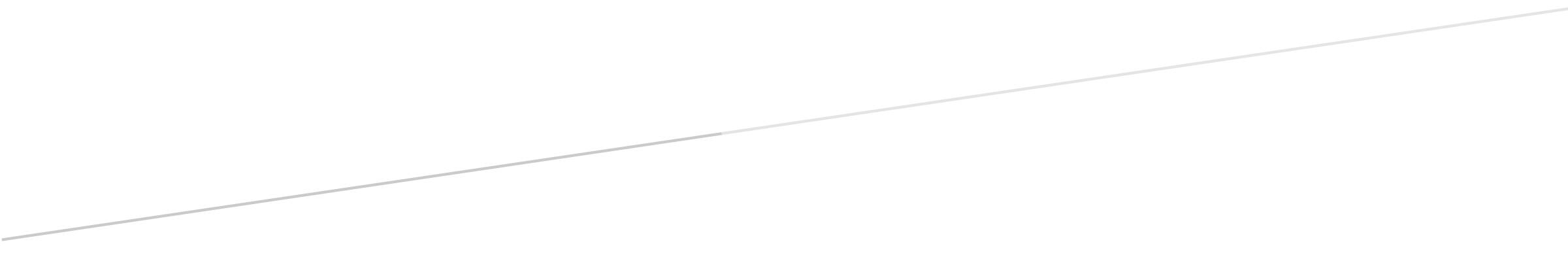 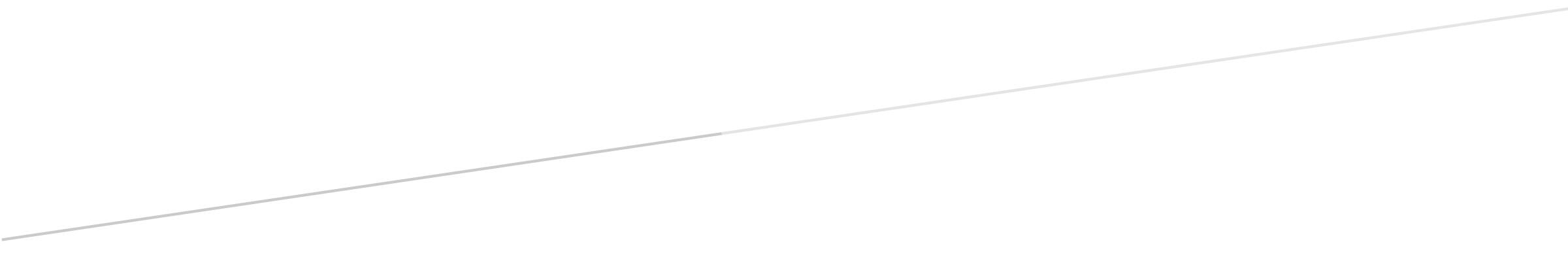 